临沂市住房公积金中心罗庄区分中心工作人员对“住房公积金贷款买房，到底能省多少钱”答疑你知道公积金贷款比商业贷款，到底能省多少钱？现在，临沂市住房公积金中心罗庄区分中心工作人员为你解答。目前，临沂市住房积金贷款额度、期限及利率政策如下：按照《临沂市住房公积金个人住房贷款管理办法实施细则》第十条住房公积金贷款额度的确定，应同时符合以下标准：（一）不得高于临沂市最高贷款额度50万元；（二）不得高于借款申请人及配偶住房公积金账户正常缴存余额的15倍；（三）提取与贷款总金额不得高于总房价；（四）首付款加贷款总金额不得高于总房价；（五）不得高于按以下标准确定的贷款额度。1.首次申请住房公积金贷款的不得超过所购住房总房价的70%；第二次申请住房公积金贷款的不得超过所购住房总房价的60%；2.自购房合同签订之日起18个月（含）内办理商转公业务的，按照上述第1项确定贷款额度；自购房合同签订之日起超过18个月办理商转公业务的，贷款额度不得高于商业住房贷款最后一次还款额；3.拆迁还建房贷款额度不得高于所交总房价的差额部分，即总房价扣除拆迁补偿款后实际发生的购房支出。第十一条 住房公积金贷款使用次数的认定，以中国人民银行个人征信系统和住房公积金业务系统所显示的借款人家庭住房公积金贷款记录为依据。第十二条 贷款年限可延长至借款人法定退休年龄后5年，但不得超过最长贷款年限30年。第十三条 住房公积金贷款利率按照国家有关规定执行。第一次使用住房公积金贷款的，利率按照基准利率执行。第二次使用住房公积金贷款的，利率按照基准利率的1.1倍执行。贷款期限一年的实行合同利率，遇法定利率调整，贷款利率不变；贷款期限在一年以上的遇法定利率调整，于次年1月1日起，按相应档次执行新利率。我们以住房贷款50万，分别按照贷款20年、30年，以等额本金、等额本息两种方式计算一下公积金贷款比商业贷款到底能省多少钱。如图所示。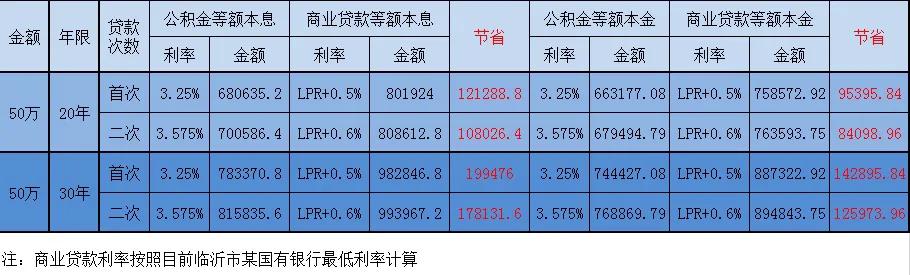 